Самое главное – не паниковать. Избежать опасности легче, если действуешь спокойно и разумно. Паника – всегда потеря способности найти разумный выход.О возникшем пожаре немедленно сообщите в пожарную охрану по телефону «01», по сотовому телефону, в зависимости от оператора сотовой связи: «112, 911, 010, 01». Вызывая пожарных, нужно четко сообщить название района, название улицы, номер дома, этаж, где произошел пожар. Также объяснить, что горит: квартира, чердак, подвал, коридор, склад или что-то другое. Сказать, кто звонит, назвать номер своего телефона и фамилию.Если у вас в доме нет телефона, и вы не можете выйти из дома или квартиры, откройте окно и зовите на помощь криками «Пожар!», привлекая внимание прохожих.Если очаг возгорания небольшой, то четкими и уверенными действиями его можно погасить. Помните: в доме всегда есть средства, позволяющие потушить пожар – это одеяла, грубая ткань, земля в цветочных горшках, сода, стиральный порошок, а также ведра и другие емкости, если, конечно, в доме есть запас воды.При этом:нельзя открывать окна и двери, так как приток воздуха усилит горение;нельзя тушить водой электроприборы, включенные в электрическую сеть.Прежде всего, загоревшийся электроприбор необходимо отключить от сети, то есть вынуть вилку из розетки, а затем уже залить водой или набросить на электроприбор плотную ткань (одеяло).Если вы видите, что не можете справиться с огнем, и пожар принимает угрожающие размеры, то необходимо срочно покинуть помещение.При сильном задымлении необходимо нагнуться или лечь на пол, так как ядовитые продукты горения с теплым воздухом поднимаются вверх, накрыть нос и рот мокрым носовым платком или полотенцем и двигаться на четвереньках или ползком к выходу вдоль стены, чтобы не потерять направление.Комитет гражданской защиты населения администрации Волгограда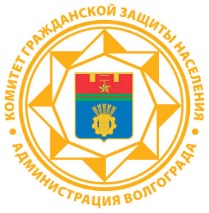 ЕСЛИ В ДОМЕ ПОЖАРПОМНИТЕ: ПОЖАР ЛЕГЧЕ ПРЕДУПРЕДИТЬ, ЧЕМ ПОТУШИТЬ!